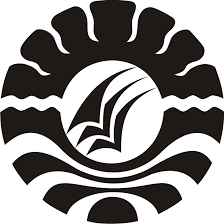 SKRIPSIPERENCANAAN HUMAS BERBASIS MANAGEMENT BY OBJECTIVE (MBO) DI SMK HARAPAN BANGSA KECAMATAN WATANG PULU KABUPATEN SIDENRENG RAPPANGGUSNADI1243040001JURUSAN ADMINISTRASI PENDIDIKANFAKULTAS ILMU PENDIDIKANUNIVERSITAS NEGERI MAKASSAR2018